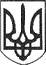 РЕШЕТИЛІВСЬКА МІСЬКА РАДАПОЛТАВСЬКОЇ ОБЛАСТІВИКОНАВЧИЙ КОМІТЕТРІШЕННЯ10 лютого 2021 року                                                                                   № 26Про намір передачі нерухомого майна в оренду за адресою:с-ще Покровське, вул. Освітянська, 6  Керуючись законами України „Про місцеве самоврядування в Україні”, „Про оренду державного та комунального майна”, Порядком передачі в оренду державного та комунального майна, затвердженого постановою Кабінету Міністрів України від 03.06.2020 № 483, Методикою розрахунку орендної плати за державне майно та пропорції її розподілу, затвердженою постановою Кабінету Міністрів України від 04.10.1995 № 786, рішенням третьої позачергової сесії Решетилівської міської ради від 27.01.2021 № 105-3-VІІІ „Про затвердження документів щодо оренди майна Решетилівської міської територіальної громади”, виконавчий комітет Решетилівської міської радиВИРІШИВ:	1. Передати в оренду нежитлове приміщення площею 55 кв.м., розташоване в будинку за адресою: с-ще Покровське, вул. Освітянська, 6, без проведення аукціону.	2. Включити до Переліку другого типу нежитлове приміщення площею 55 кв.м., розташоване в будинку за адресою: с-ще Покровське, вул. Освітянська, 6.	3. Доручити відділу з юридичних питань та управління комунальним майном виконавчого комітету міської ради (Колотій Н.Ю.) провести процедуру передачі вказаних об’єктів в оренду.  Міський голова                                                                                     О.А.Дядюнова